APSTIPRINĀTSSiguldas novada DomesIepirkumu komisijas sēdē2016.gada 25.augustā(protokols Nr.38)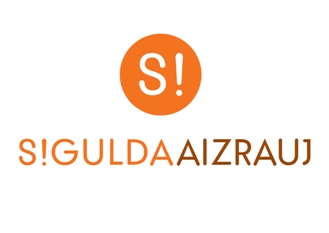 IEPIRKUMA(pamatojoties uz Publisko iepirkumu likuma 8².pantu)“Datortehnikas un datu pārraides tīklu rezerves daļu, piederumu, materiālu iegāde un piegāde”(identifikācijas Nr. SND 2016/38)NOLIKUMSSiguldas novads	20161. Vispārīgā informācija1.1. Iepirkuma identifikācijas numurs SND 2016/381.2. Pasūtītājs         	1.2.1.	Siguldas novada Dome      	Pasūtītāja rekvizīti:				Darba laiki:Pils iela 16, Siguldā				Pirmdiena	8:00 – 13:00 14:00 – 18:00Reģ. Nr.90000048152				Otrdiena	8:00 – 13:00 14:00 – 17:00Konts: LV15UNLA0027800130404		Trešdiena	8:00 – 13:00 14:00 – 17:00Tālr. Nr.67970844				Ceturtdiena	8:00 – 13:00 14:00 – 18:00 Faksa Nr.67971371 				Piektdiena	8:00 – 14:00     e-pasta adrese: dome@sigulda.lv 1.2.2.	Iepirkuma komisijas izveidošanas pamatojums:Iepirkumu komisija izveidota 19.06.2013. ar Siguldas novada Domes sēdes lēmumu (protokols Nr.6, §6). Iepirkumu komisijas sastāvā veiktas izmaiņas 02.07.2014. ar Siguldas novada Domes sēdes lēmumu (protokols Nr.13, §16). Iepirkumu komisijas sastāvā veiktas izmaiņas 02.09.2015. ar Siguldas novada Domes sēdes lēmumu (protokols Nr.13, §2). Iepirkumu komisijas sastāvā veiktas izmaiņas PIL 8².panta kārtībā veiktajiem iepirkumiem ar Siguldas novada Domes 14.09.2015. rīkojumu Nr.1.5.-7./98.     	1.2.3. Kontaktpersonas:	1.2.3.1. Par iepirkuma procedūru:Siguldas novada Domes Juridiskās pārvaldes speciāliste iepirkumu jautājumos Līga Landsberga, tālr. Nr. 67800949, faksa Nr.67971371, e-pasta adrese: liga.landsberga@sigulda.lv1.2.3.2. Par tehniskiem jautājumiem:Siguldas novada Domes Informāciju tehnoloģijas nodaļas Vecākais datortīklu administrators Dzintars Strads, tālr. 67800949, e-pasta adrese: dzintars@sigulda.lv 1.3. Iepirkuma priekšmets Datortehnikas un datu pārraides tīklu rezerves daļu, piederumu, materiālu iegāde un piegāde Siguldas novada pašvaldības administrācijai un iestādēm saskaņā ar Tehnisko specifikāciju (Nolikuma 2.pielikums)CPV kods: 30230000-0 (datoru iekārtas).1.4.	Iepirkuma dokumentu saņemšana1.4.1.	Iepirkuma dokumenti ir bez maksas un brīvi pieejami Siguldas novada pašvaldības mājas lapā interneta vietnē www.sigulda.lv.1.4.2.		Ar iepirkuma dokumentiem ieinteresētajiem Pretendentiem ir iespējams iepazīties līdz 2016.gada 05.septembrim plkst. 10:00 uz vietas, Siguldas novada Domes Administrācijā, Zinātnes ielā 7, Siguldā, 3.stāvā, 300.kabinetā.1.4.3. Ja ieinteresētais Pretendents pieprasa izsniegt iepirkuma dokumentus drukātā veidā, Pasūtītājs tos izsniedz ieinteresētajam Pretendentam 3 (triju) darbadienu laikā pēc tam, kad saņemts šo dokumentu pieprasījums, ievērojot nosacījumu, ka dokumentu pieprasījums iesniegts laikus pirms piedāvājumu iesniegšanas termiņa.1.4.4.	Ja ieinteresētais Pretendents vēlas saņemt iepirkuma dokumentus drukātā veidā, Pasūtītājs var pieprasīt samaksu, kas nepārsniedz dokumentu pavairošanas un nosūtīšanas faktiskos izdevumus. 1.4.5.	Iepirkuma Nolikuma atbildes uz Pretendentu jautājumiem par šo iepirkumu tiks publicētas Pasūtītāja mājas lapā interneta vietnē www.sigulda.lv. Pretendenta pienākums ir pastāvīgi sekot mājas lapā publicētajai informācijai un ievērtēt to savā piedāvājumā.1.4.6.		Iepirkuma komisija nav atbildīga par to, ja kāda ieinteresētā persona nav iepazinusies ar informāciju, kam ir nodrošināta brīva un tieša elektroniskā pieeja.1.5. Līguma izpildes laiks 1.5.1.	Ar uzvarējušo Pretendentu tiks slēgts 1 (viens) līgums par datortehnikas un datu pārraides tīklu rezerves daļu, piederumu, materiālu iegādi un piegādi saskaņā ar Tehniskās specifikācijas noteikumiem (nolikuma 2.pielikums). 1.5.2.	Plānotais līguma darbības termiņš ir 1 (viens) gads no līguma noslēgšanas dienas, vai līdz brīdim, kad Pasūtītāja maksājumi par saņemtajiem pakalpojumiem sasniedz 41 000,00 EUR (četrdesmit viens tūkstotis euro) (bez PVN).1.5.3. Preču piegādes vieta ir Siguldas novada Dome, Pils iela 16, Sigulda, Siguldas novadā.1.6. Piedāvājuma iesniegšanas vieta, datums, laiks un kārtība	1.6.1. Pretendenti piedāvājumus var iesniegt līdz 05.09.2016.  plkst.10:00 Siguldas novada Domes Būvniecības kontroles nodaļā pie Klientu apkalpošanas speciālistes, Zinātnes ielā 7, Siguldā, iesniedzot tos personīgi vai atsūtot pa pastu. Pasta sūtījumam jābūt nogādātam šajā punktā noteiktajā adresē līdz augstāk minētajam termiņam.1.6.2.	 Piedāvājumi, kas iesniegti pēc minētā termiņa, netiks pieņemti. Pa pastu sūtītos piedāvājumus, kas saņemti pēc minētā termiņa, neatvērtus nosūtīs atpakaļ iesniedzējam. 1.7. Piedāvājuma nodrošinājumsIesniedzot Piedāvājumu, Pretendentam piedāvājuma nodrošinājums nav jāiesniedz.1.8. Piedāvājuma noformēšana1.8.1.	Piedāvājums iesniedzams aizlīmētā un aizzīmogotā aploksnē (vai citā iepakojumā), uz kuras jānorāda:pasūtītāja nosaukums un adrese;pretendenta nosaukums un adrese; atzīme ”Piedāvājums iepirkumam„Datortehnikas un datu pārraides tīklu rezerves daļu, piederumu, materiālu iegāde un piegāde”identifikācijas Nr. SND 2016/38Neatvērt līdz 05.09.2016. plkst.10:00”.1.8.2. Piedāvājums sastāv no trim daļām:pretendentu atlases dokumentiem (1 oriģināls un 1 kopija);tehniskā piedāvājuma (1 oriģināls un 1 kopija);finanšu piedāvājuma (1 oriģināls un 1 kopija). 1.8.3. Piedāvājuma visas daļas iesniedz Nolikuma 1.8.1.punktā minētajā aploksnē (vai citā iepakojumā). Piedāvājuma dokumentiem jābūt sanumurētiem, cauršūtiem (caurauklotiem) tā, lai dokumentus nebūtu iespējams atdalīt, un jāatbilst pievienotajam satura radītājam (uz piedāvājuma daļu oriģināliem un to kopijām norāda attiecīgi „ORIĢINĀLS” un „KOPIJA”). 1.8.4.	Dokumentu noformēšanā Pretendentam jāievēro Ministru kabineta 2010.gada 28.septembra noteikumu Nr.916 „Dokumentu izstrādāšanas un noformēšanas kārtība” prasības.1.8.5.	Piedāvājums jāsagatavo valsts valodā. Ja kāds no Pretendenta iesniegtajiem dokumentiem nav valsts valodā, tas jānoformē atbilstoši Ministru kabineta 2000.gada 22.augusta noteikumos Nr.291 „Kārtība, kādā apliecināmi dokumentu tulkojumi valsts valodā” 6.punktā norādītajam. 1.8.7.	Elektroniskā veidā jāiesniedz tehniskais piedāvājums un finanšu piedāvājums. Tiem jābūt veidotiem kā Microsoft Word un/vai Excel dokumentiem. Elektroniskajam datu nesējam (CD), kas satur tehnisko piedāvājumu un finanšu piedāvājumu, jābūt ievietotam Nolikuma 1.8.1.punktā minētajā aploksnē. Ja konstatētas pretrunas starp Pretendenta iesniegto piedāvājuma oriģinālu, piedāvājuma kopijām un iesniegto CD disku, tad tiks vērtēta piedāvājuma oriģinālā iekļautā informācija.1.8.8.	Iesniegtie piedāvājumi, izņemot Nolikuma 1.6.2.punktā noteikto gadījumu, ir Pasūtītāja īpašums un netiek atdoti atpakaļ Pretendentiem.1.9. Informācijas sniegšana un apmaiņa1.9.1.	Papildu informācijas sniegšana par iepirkuma dokumentos iekļautajām prasībām attiecībā uz piedāvājumu sagatavošanu un iesniegšanu vai Pretendentu atlasi tiek nodrošināta 2 (divu) darba dienu laikā, bet ne vēlāk kā 5 (piecas) dienas pirms piedāvājuma iesniegšanas termiņa beigām.1.9.2.	Papildu informāciju Pasūtītājs ievieto Siguldas novada pašvaldības mājaslapā www.sigulda.lv, kurā ir pieejami iepirkuma dokumenti, norādot arī uzdoto jautājumu. 1.9.3.	Informācijas apmaiņa starp Pasūtītāju un Pretendentiem notiek rakstveidā: pa pastu (lēnāka) vai pa faksu (ātrāka), vai e-pastu (ātrāka). 1.9.4.	Laikā no piedāvājumu iesniegšanas dienas līdz to atvēršanas brīdim Pasūtītājs nesniedz informāciju par citu piedāvājumu esamību. Piedāvājumu vērtēšanas laikā līdz rezultātu paziņošanai Pasūtītājs nesniedz informāciju par vērtēšanas procesu.2. Informācija par iepirkuma priekšmetu2.1. Iepirkuma priekšmeta apraksts 2.1.1.	Iepirkuma priekšmets ir datortehnikas un datu pārraides tīklu rezerves daļu, piederumu, materiālu iegāde un piegāde, Siguldas novada pašvaldības administrācijas un tās iestāžu vajadzībām, kas jāveic saskaņā ar Tehnisko specifikāciju (Nolikuma 2.pielikums). CPV kods: 30230000-0 (datoru iekārtas).2.1.2.	Uzvarējušā Pretendenta pienākums ir piegādāt nevainojamā kvalitātē atbilstoši Tehniskajās specifikācijās (Nolikuma 2.pielikums) noteiktajām prasībām, lai Pasūtītājs pēc minēto datortehnikas un datu pārraides tīklu rezerves daļu, piederumu, materiālu saņemšanas varētu uzsākt to pilnīgu lietošanu. 2.1.3.	Uzvarējušā Pretendenta pienākums ir nodrošināt datortehnikas un datu pārraides tīklu rezerves daļu, piederumu, materiālu garantiju vismaz 24 (divdesmit četru) mēnešus (izņemot, ja konkrētās preces ražotājs nav noteicis citu garantijas laiku) no pieņemšanas-nodošanas akta parakstīšanas dienas bez maksas. 2.1.4.	Uzvarējušā Pretendenta pienākums ir nodrošināt Pasūtītāja personālu ar datortehnikas un datu pārraides tīklu rezerves daļu, piederumu, materiālu tehnisko dokumentāciju (tehniskā pase) un lietošanas instrukcijām.2.1.5.	Minimālais garantijas termiņš datortehnikas un datu pārraides tīklu rezerves daļām, piederumiem un materiāliem – 24 (divdesmit četri) mēneši (izņemot, ja konkrētās preces ražotājs nav noteicis citu garantijas laiku) no pieņemšanas-nodošanas akta parakstīšanas dienas. 2.1.6.	Nolikumā noteiktajā kārtībā Pretendents iesniedz piedāvājumu par visu apjomu.2.1.7.	Pretendentam nav tiesību iesniegt piedāvājuma variantus.2.1.8.	Visus izdevumus, kas saistīti ar preču piegādi līdz 1.5.3. punktā norādītajai adresei sedz Pretendents.2.1.9.	Pasūtītājs, līguma izpildes laikā, ir tiesīgs izvēlēties arī citus mazumtirdzniecībā pieejamos materiālus un rezerves daļas, pēc attiecīgās tā brīža cenas, piemērojot Finanšu piedāvājumā (nolikuma 4.pielikums) norādīto atlaidi.3. Prasības pretendentiem 3.1.Nosacījumi Pretendenta dalībai iepirkumā3.1.1.	Iepirkumā var piedalīties piegādātāji Publisko iepirkumu likuma 1.panta 11.punkta izpratnē, kuri ir iesnieguši Nolikuma 4.sadaļā minētos dokumentus. Piedalīšanās iepirkumā ir Pretendenta brīvas gribas izpausme. Iepirkuma noteikumi visiem Pretendentiem ir vienādi.3.1.2.	Pretendents ir reģistrēts Latvijas Republikas Uzņēmumu reģistra Komercreģistrā vai līdzvērtīgā reģistrā ārvalstīs.3.1.3.	Iepirkuma komisija ir tiesīga noraidīt Pretendenta piedāvājumu, ja:1) Pretendents nav iesniedzis kaut vienu no Nolikuma 4.sadaļā minētajiem dokumentiem; 2) Pretendenta tehniskais piedāvājums nav sagatavots atbilstoši Tehniskajās specifikācijās izvirzītajām prasībām;3) Pretendentam ir pasludināts maksātnespējas process (izņemot gadījumu, kad maksātnespējas procesā tiek piemērota sanācija vai cits līdzīga veida pasākumu kopums, kas vērsts uz parādnieka iespējamā bankrota novēršanu un maksātnespējas atjaunošanu), apturēta vai pārtraukta saimnieciskā darbība, uzsākta tiesvedība par tā bankrotu vai tas tiek likvidēts;4) ievērojot Valsts ieņēmumu dienesta publiskās nodokļu parādnieku datubāzes pēdējās datu aktualizācijas datumu, ir konstatēts, ka Pretendentam dienā, kad paziņojums par plānoto līgumu publicēts Iepirkumu uzraudzības biroja mājaslapā, vai dienā, kad pieņemts lēmums par iespējamu līguma slēgšanas tiesību piešķiršanu, Latvijā vai valstī, kurā tas reģistrēts vai kurā atrodas tā pastāvīgā dzīvesvieta, ir nodokļu parādi, tajā skaitā valsts sociālās apdrošināšanas obligāto iemaksu parādi, kas kopsummā katrā valstī pārsniedz 150 euro;5) uz Pretendenta norādīto personu, uz kuras iespējām Pretendents balstās, lai apliecinātu, ka tā kvalifikācija atbilst paziņojumā par plānoto līgumu vai iepirkuma dokumentos noteiktajām prasībām, kā arī uz personālsabiedrības biedru, ja Pretendents ir personālsabiedrība, ir attiecināmi Nolikuma 3.1.3.punkta 3) un 4)apakšpunktos minētie nosacījumi;6) Pretendents ir sniedzis nepatiesu informāciju savas kvalifikācijas novērtēšanai vai vispār nav sniedzis pieprasīto informāciju.3.2.	Prasības attiecībā uz pretendenta saimniecisko un finansiālo stāvokli un iespējām veikt preču piegādi3.2.1.	Pretendenta katra gada (2013.g., 2014.g., 2015.g.) finanšu apgrozījumam jābūt ne mazākam, kā 41 000,00 EUR (četrdesmit viens tūkstotis euro).3.2.2.	Pretendenti, kas dibināti vēlāk, apliecina, ka katra gada finanšu apgrozījums nostrādātajā periodā nav mazāks, kā 41 000,00 EUR (četrdesmit viens tūkstotis euro).3.2.3. Ja Pretendents ir reģistrēts ārvalstī, lai apliecinātu atbilstību Nolikuma 3.2.1.punktā noteiktajām prasībām, Pretendentam ir tiesības iesniegt līdzvērtīgus dokumentus atbilstoši to reģistrācijas valsts normatīvajam regulējumam.3.2.4.  Pretendents spēj uzņemties atbildību par riskiem, kas var iestāties līguma izpildes laikā.3.2.5.  Piegādātājs var balstīties uz citu uzņēmēju iespējām, ja tas ir nepieciešams konkrētā līguma izpildei, neatkarīgi no savstarpējo attiecību tiesiskā rakstura. Šādā gadījumā Pretendents pierāda Pasūtītājam, ka viņa rīcībā būs nepieciešamie resursi, iesniedzot šo uzņēmēju un Pretendenta parakstītu apliecinājumu vai vienošanos par sadarbību konkrētā līguma izpildei.3.3.	Prasības attiecībā uz pretendenta tehniskajām un profesionālajām spējām un iespējām veikt preču piegādi3.3.1.	Pretendents iepriekšējo 3 (trīs) gadu (skaitot līdz piedāvājumu iesniegšanas termiņam) laikā ir jābūt veiktām 2 (divām) datortehnikas un datu pārraides tīklu rezerves daļu,  piederumu, materiālu piegādēm, un par iepriekšminēto ir saņēmis pozitīvas atsauksmes, ar nosacījumu, ka katras preču piegāžu izmaksas bez PVN ir ne mazākas kā 41 000,00 EUR bez PVN. Ja Pretendents ir personu grupa, tad personu grupas dalībniekiem kopā jāatbilst šajā punktā noteiktajai prasībai. Papildus jābūt 2 (divām) pozitīvām atsauksmēm par Nolikumā minētajiem piegādātām precēm.3.3.2. Ja Pretendents plāno piesaistīt apakšuzņēmējus, tad tie ir piesaistāmi saskaņā ar Publisko iepirkumu likuma 20.panta noteikumiem.3.3.3.	Ja Pretendents plāno nomainīt līguma izpildē iesaistīto personālu vai plāno apakšuzņēmēju nomaiņu, tad tie ir nomaināmi saskaņā ar Publisko iepirkumu likuma 68.panta noteikumiem.3.3.4.	Pretendentam jānodrošina piegādātās datortehnikas un datu pārraides tīklu rezerves daļu, piederumu, materiālu apkalpošana, ievērojot šādas minimālās prasības:3.3.4.1. Garantijas laikā preces bojājumi, kas radušies ražotāja vai Pretendenta vainas dēļ, jānovērš bez maksas;3.3.4.2. Garantijas laikā bojājumi jānovērš ne vēlāk kā 7 (septiņu) darba dienu laikā no bojājumu pieteikšanas brīža;3.3.4.3. Ja 7 (septiņu) darba dienu laikā nav iespējams veikt preces garantijas remontu, tad to jāaizstāj ar parametriem atbilstošu preci.3.3.5.	Datortehnikas rezerves daļu iepakojumam jābūt tādam, lai  tiku maksimāli samazināta iespēja sabojāt tās transportēšanas laikā. Piegādātājam jānodrošina, lai visas rezerves daļas būtu jaunas, iepriekš nelietotas un tiktu piegādātas oriģinālā, neatplēstā rūpnīcas iepakojumā.4. Piedāvājuma saturs4.1.Atlases dokumenti4.1.1.	Pretendenta pieteikums dalībai iepirkumā (Nolikuma 1.pielikums). Pieteikumu paraksta Pretendenta pilnvarota persona.4.1.2.	Pretendenta apliecinājums par Pretendenta gada finanšu apgrozījumu par 2013.g., 2014.g., 2015.gadu, norādot apgrozījumu par katru gadu atsevišķi un kopā. Uzņēmumiem, kas dibināti vēlāk apliecinājums par gada finanšu apgrozījumu nostrādātajā periodā.4.1.3.	 Informācija par Pretendenta pieredzi, atbilstoši Nolikuma 3.3.1.punktā noteiktajām prasībām, norādot preču pasūtītāju, preču nosaukumu, preču aprakstu, līguma izpildes periodu, preču apjomu (izmaksas EUR bez PVN), kontaktpersonu, tās telefona numuru (ar kuru, nepieciešamības gadījumā, sazināties un noskaidrot sīkāk par konkrēto darbu/veiktajām preču piegādēm). Saraksts ar Pretendenta veiktajām preču piegādēm noformējams atbilstoši Nolikumam pievienotajai formai (Nolikuma 3. pielikums).4.1.4. 	Atsauksmes, kurās apliecināta Pretendenta pieredze un kvalitāte Nolikuma 3.3.1.punktā paredzēto darbu izpildē, jābūt vismaz 2 (divām) pozitīvai atsauksmei. 4.1.5.	Pretendenta apliecinājums, par sadarbību ar  datortehnikas un datu pārraides tīklu rezerves daļu, piederumu, materiālu ražotāju, tā pārstāvniecības vai vairumtirdzniecības pārstāvja apliecinājums  un dokumenti (sertifikāti, apliecības, atzinumi), kas pierāda, ka piedāvājums ir ekvivalents un atbilst Tehniskajā specifikācijā (Nolikuma 2.pielikums) norādītajām prasībām. 4.1.6. Pretendenta apliecinājums par garantijas nodrošināšanu atbilstoši Nolikuma 2.1.3., 2.1.5. un 3.3.4. punktam, kā arī citi garantijas nosacījumi un Pretendenta rakstisks apliecinājums, ka Pretendents nodrošinās piegādāto datortehnikas un datu pārraides tīklu rezerves daļu, piederumu, materiālu iegādi un piegādi.4.1.7.	 Pretendenta apliecinājums, ka datortehnikas un datu pārraides tīklu rezerves daļu, piederumu, materiālu rezerves daļu iepakojums būs atbilstošs Nolikuma 3.3.5.punktam. 4.1.8.	Ja Pretendents plāno piesaistīt apakšuzņēmējus – informācija par konkrētajiem apakšuzņēmējiem un tiem nododamo darbu saraksts un apjoms. Informācija jāsagatavo un jāiesniedz pēc klātpievienotās tabulas. 4.2.Tehniskais piedāvājums 4.2.1.	Tehniskā piedāvājuma apraksts un dokumenti, kas apliecina, ka Tehniskais piedāvājums atbilst iepirkuma Nolikumā un Tehniskajās specifikācijās norādītajām prasībām. 4.2.2.	Tehnisko piedāvājumu paraksta Pretendenta pilnvarota persona.4.3.Finanšu piedāvājums 4.3.1.	Pretendenta finanšu piedāvājums jāaizpilda atbilstoši Nolikuma 4.pielikumā norādītajai Finanšu piedāvājuma formai un tās pielikumam.4.3.2.	Finanšu piedāvājumā piedāvātajā cenā iekļaujamas visas ar Tehniskajā specifikācijā norādīto datortehnikas un datu pārraides tīklu rezerves daļu, piederumu, materiālu iegādi, piegādi saistītās izmaksas, visi normatīvajos aktos paredzētie nodokļi, izņemot PVN, visas ar to netieši saistītās izmaksas.4.3.3.	Finanšu piedāvājumu paraksta Pretendenta pilnvarota persona.5. Iepirkuma norisePar visiem ar iepirkuma organizēšanu un norisi saistītiem jautājumiem ir atbildīga Siguldas novada pašvaldības Iepirkuma komisija. Iepirkuma komisijas uzdevums ir izvēlēties Pretendentu, kura piedāvājums atbilst šī Nolikuma prasībām.5.1. Piedāvājumu vērtēšana5.1.1.	Piedāvājumu noformējuma pārbaudi, Pretendentu atlasi, tehnisko piedāvājumu atbilstības pārbaudi un piedāvājuma izvēli saskaņā ar izraudzīto piedāvājuma izvēles kritēriju – saimnieciski izdevīgākais piedāvājums - Iepirkuma komisija veic slēgtā sēdē.5.1.2.	Ja Iepirkuma komisija konstatēs atšķirības starp Nolikuma 1. un 4.pielikumu, tad tiks vērtēta 1.pielikumā iekļautā informācija.5.1.3.	Vērtējot piedāvājumu, Iepirkuma komisija ņem vērā tā kopējo cenu bez pievienotās vērtības nodokļa.5.1.4.  Piedāvājumus vērtē pēc punktu metodes, par labāko piedāvājumu piešķirot lielāko punktu skaitu, kas noteikts konkrētam izvēles kritērijam. Maksimālais punktu skaits ir 100 punkti.5.1.5.   Iepirkuma komisija izvēlas saimnieciski izdevīgāko piedāvājumu, ņemot vērā Nolikuma 5.1.6. apakšpunktā norādītos kritērijus, to skaitliskās vērtības un pamatojoties uz šajā sadaļā norādīto vērtēšanas metodes aprakstu. Vērtēšanā iegūtais punktu skaits tiek noapaļots līdz vienai zīmei aiz komata. Iepirkums paredz izvēlēties Pretendentu, kas atbilstoši Nolikumam nodrošina saimnieciski izdevīgāko piedāvājumu saskaņā ar vērtēšanas tabulu.5.1.6. Pretendentu, kas atbilstoši Nolikumam nodrošina saimnieciski izdevīgāko piedāvājumu saskaņā ar vērtēšanas tabulu:5.1.6.1.  Saimnieciskā izdevīguma punktus A kritērijam aprēķina:  vērtēšanas kritērija vērtību lētākajam piedāvājumam dala ar vērtējamā piedāvājuma vērtēšanas kritērija vērtību un reizina ar maksimālo punktu skaitu (A);5.1.6.2.  Saimnieciskā izdevīguma punktus B kritērijam aprēķina: vērtēšanas kritērija vērtību īsākajam piedāvātajam piegādes termiņam dala ar vērtējamā piedāvājuma vērtēšanas kritērija vērtību un reizina ar maksimālo punktu skaitu (B)5.1.6.3. Piedāvājums, kura rēķina kopējā atlaide Cpret (procentos) saskaņā ar finanšu piedāvājumu (nolikuma 4.pielikums) ir vislielākā, saņem 10 (desmit) punktus.            Saņemto punktu skaitu aprēķina pēc formulas:	           attiecīgā piedāvājuma atlaide             Cpret=  ------------------------------------x 10 (maksimālais punktu skaits šajā kritērijā)	                   vislielākā atlaide    5.1.6.4.   Tirdzniecības vietas atrašanās vieta (D vērtēšanas kritērijs):5.1.6.4.1. līdz 10 km no Pils ielas 16, Siguldas, Siguldas novada adreses - 15 punkti,5.1.6.4.2. no 10.1 km līdz 40 km no Pils ielas 16, Siguldas, Siguldas novada adreses - 10 punkti,5.1.6.4.3. virs 40.1 km no Pils ielas 16, Siguldas, Siguldas novada adreses - 5 punkti.5.2. Aritmētisku kļūdu labošanaAritmētisku kļūdu labošanu Iepirkuma komisija veic saskaņā ar Publisko iepirkumu likuma 56.panta trešo daļu.5.3.	Gadījumā, ja iepirkumam tiks iesniegts tikai viens piedāvājums, kas pilnībā atbildīs iepirkuma Nolikuma prasībām, Pretendents, kas iesniedzis šo piedāvājumu, var tikt atzīts par iepirkuma uzvarētāju.5.4.	Ja neviens no iesniegtajiem piedāvājumiem netiks izskatīts vai netiks atzīts par atbilstošu, Iepirkuma komisijai ir tiesības uzvarētāju nepaziņot un iepirkumu izbeigt. Šādā gadījumā Iepirkuma komisija pieņem lēmumu par jauna iepirkuma organizēšanu.6. Iepirkuma līgums6.1.	Pasūtītājs slēgs iepirkuma līgumu (nolikuma 5.pielikums) ar izraudzīto Pretendentu, pamatojoties uz tā iesniegto piedāvājumu un saskaņā ar iepirkuma Nolikumu. 6.2.	Ja uzvarējušais Pretendents kavējas vai atsakās slēgt līgumu Nolikuma 6.3.punktā minētajā termiņā, iepirkuma līgums tiks slēgts ar nākamo Pretendentu, kurš iesniedzis saimnieciski izdevīgāko piedāvājumu.6.3.	Uzvarējušam Pretendentam iepirkuma līgums ir jānoslēdz ar Pasūtītāju ne vēlāk, kā 5 (piecu) darba dienu laikā pēc rakstiska uzaicinājuma par līguma noslēgšanu izsūtīšanas brīža. Ja šajā punktā minētajā termiņā Pretendents neparaksta iepirkuma līgumu, tas tiek uzskatīts par Pretendenta atteikumu slēgt iepirkuma līgumu.6.4.	Grozījumus iepirkuma līgumā, izdara, ievērojot Publisko iepirkumu likuma 67¹.panta noteikumus.7. Iepirkuma komisijas tiesības un pienākumi7.1.Iepirkuma komisijas tiesības7.1.1.	Pārbaudīt nepieciešamo informāciju kompetentā institūcijā, publiski pieejamās datubāzēs vai citos publiski pieejamos avotos, ja tas nepieciešams piedāvājumu atbilstības pārbaudei, Pretendentu atlasei, piedāvājumu vērtēšanai un salīdzināšanai, kā arī lūgt, lai kompetenta institūcija papildina vai izskaidro dokumentus, kas iesniegti komisijai. Pasūtītājs termiņu nepieciešamās informācijas iesniegšanai nosaka samērīgi ar laiku, kas nepieciešams šādas informācijas sagatavošanai un iesniegšanai.7.1.2.	Pieaicināt ekspertu piedāvājuma noformējuma pārbaudei, piedāvājuma atbilstības pārbaudei, kā arī piedāvājuma vērtēšanai.7.1.3.	Pieprasīt, lai Pretendents precizētu informāciju par savu piedāvājumu, ja tas nepieciešams piedāvājuma noformējuma pārbaudei, Pretendentu atlasei, piedāvājuma atbilstības pārbaudei, kā arī piedāvājumu vērtēšanai un salīdzināšanai.7.1.4.	Ja Pretendenta piedāvājums nav noformēts atbilstoši Nolikuma 1.8.punktā minētajām prasībām un/vai iesniegtie dokumenti neatbilst kādai no Nolikuma 4.sadaļas prasībām, Iepirkumu komisija var lemt par iesniegtā piedāvājuma tālāko neizskatīšanu un nevērtēšanu, pieņemot argumentētu lēmumu par to.7.1.5.	Ja Pretendenta pieteikums (Nolikuma 1.pielikums) nav aizpildīts pilnībā vai atbilstoši prasītajai informācijai, Iepirkuma komisija turpmāk šo piedāvājumu neizskata un nevērtē. Šajā gadījumā Pretendenta iesniegtais Piedāvājums paliek Pasūtītāja īpašumā un netiek atdots Pretendentam.7.1.6.	Normatīvajos aktos noteiktajā kārtībā labot aritmētiskās kļūdas Pretendentu finanšu piedāvājumos, informējot par to Pretendentu.7.1.7.  Izvēlēties nākamo saimnieciski izdevīgāko Pretendenta piedāvājumu, ja izraudzītais Pretendents atsakās slēgt iepirkuma līgumu ar Pasūtītāju.7.1.8.	Lemt par iepirkuma izbeigšanu vai pārtraukšanu.7.1.9.	Noraidīt piedāvājumus, ja tie neatbilst iepirkuma Nolikuma prasībām.7.1.10.	Iepirkuma komisija patur sev tiesības nekomentēt iepirkuma norises gaitu.7.1.11.	Pasūtītājs izslēdz Pretendentu no dalības iepirkumā jebkurā no šādiem gadījumiem:	7.1.11.1. pasludināts Pretendenta maksātnespējas process (izņemot gadījumu, kad maksātnespējas procesā tiek piemērota sanācija vai cits līdzīga veida pasākumu kopums, kas vērsts uz parādnieka iespējamā bankrota novēršanu un maksātspējas atjaunošanu), apturēta vai pārtraukta tā saimnieciskā darbība, uzsākta tiesvedība par tā bankrotu vai tas tiek likvidēts;7.1.11.2. ievērojot Valsts ieņēmumu dienesta publiskās nodokļu parādnieku datubāzes pēdējās datu aktualizācijas datumu, ir konstatēts, ka Pretendentam dienā, kad paziņojums par plānoto līgumu publicēts Iepirkumu uzraudzības biroja mājaslapā, vai dienā, kad pieņemts lēmums par iespējamu līguma slēgšanas tiesību piešķiršanu, Latvijā vai valstī, kurā tas reģistrēts vai kurā atrodas tā pastāvīgā dzīvesvieta, ir nodokļu parādi, tajā skaitā valsts sociālās apdrošināšanas obligāto iemaksu parādi, kas kopsummā katrā valstī pārsniedz 150 eiro;7.1.11.3. uz Pretendenta norādīto personu, uz kuras iespējām Pretendents balstās, lai apliecinātu, ka tā kvalifikācija atbilst paziņojumā par plānoto līgumu vai iepirkuma dokumentos noteiktajām prasībām, kā arī uz personālsabiedrības biedru, ja Pretendents ir personālsabiedrība, ir attiecināmi Nolikuma 3.1.3.punkta 3) un 4)apakšpunktos minētie nosacījumi.7.1.12.	Lai izvērtētu Pretendentu saskaņā ar Nolikuma 7.1.11.punktu, Pasūtītājs:	7.1.12.1.attiecībā uz Latvijā reģistrētu vai pastāvīgi dzīvojošu Pretendentu un uz Pretendenta norādīto personu, uz kuras iespējām Pretendents balstās, lai apliecinātu, ka tā kvalifikācija atbilst paziņojumā par plānoto līgumu vai iepirkuma dokumentos noteiktajām prasībām, kā arī uz personālsabiedrības biedru, ja Pretendents ir personālsabiedrība, izmantojot Ministru kabineta noteikto informācijas sistēmu, Ministru kabineta noteiktajā kārtībā iegūst informāciju:a) par Nolikuma 7.1.11.1.punktā minētajiem faktiem – no Uzņēmumu reģistra;b) par Nolikuma 7.1.11.2.punktā minēto faktu – no Valsts ieņēmumu dienesta. Pasūtītājs minēto informāciju no Valsts ieņēmumu dienesta ir tiesīgs saņemt, neprasot Pretendenta un Pretendenta norādītās personas, uz kuras iespējām Pretendents balstās, lai apliecinātu, ka tā kvalifikācija atbilst paziņojumā par plānoto līgumu vai iepirkuma dokumentos noteiktajām prasībām, kā arī personālsabiedrības biedra, ja Pretendents ir personālsabiedrība piekrišanu.7.1.12.2.attiecībā uz ārvalstī reģistrētu vai pastāvīgi dzīvojošu Pretendentu un Pretendenta norādīto personu, uz kuras iespējām Pretendents balstās, lai apliecinātu, ka tā kvalifikācija atbilst paziņojumā par plānoto līgumu vai iepirkuma dokumentos noteiktajām prasībām, kā arī uz personālsabiedrības biedru, ja Pretendents ir personālsabiedrība, pieprasa, lai Pretendents iesniedz attiecīgās kompetentās institūcijas izziņu, kas apliecina, ka uz Pretendentu un Pretendenta norādīto personu, uz kuras iespējām Pretendents balstās, lai apliecinātu, ka tā kvalifikācija atbilst paziņojumā par plānoto līgumu vai iepirkuma dokumentos noteiktajām prasībām, kā arī uz personālsabiedrības biedru, ja Pretendents ir personālsabiedrība neattiecas PIL 8².panta piektajā daļā noteiktie gadījumi. Termiņu izziņas iesniegšanai Pasūtītājs nosaka ne īsāku par 10 darbdienām pēc pieprasījuma izsniegšanas vai nosūtīšanas dienas. Ja attiecīgais Pretendents noteiktajā termiņā neiesniedz minēto izziņu, Pasūtītājs to izslēdz no dalības iepirkumā.7.1.13.	Atkarībā no atbilstoši Nolikuma 7.1.12.1.punkta „b” apakšpunktam veiktās pārbaudes rezultātiem Pasūtītājs:a) neizslēdz Pretendentu no turpmākās dalības iepirkumā, ja konstatē, ka saskaņā ar 	Ministru kabineta noteiktajā informācijas sistēmā esošo informāciju Pretendentam nav 	nodokļu parādu, tajā skaitā valsts sociālās apdrošināšanas obligāto iemaksu parādu, kas 	kopsummā pārsniedz 150 eiro,b) informē Pretendentu par to, ka saskaņā ar Valsts ieņēmumu dienesta publiskajā nodokļu parādnieku datubāzē pēdējās datu aktualizācijas datumā ievietoto informāciju ir konstatēts, ka Pretendentam vai Pretendenta norādītajai personai, uz kuras iespējām Pretendents balstās, lai apliecinātu, ka tā kvalifikācija atbilst paziņojumā par plānoto līgumu vai iepirkuma dokumentos noteiktajām prasībām, kā arī personālsabiedrības biedram, ja Pretendents ir personālsabiedrība dienā, kad paziņojums par plānoto līgumu publicēts Iepirkumu uzraudzības biroja mājaslapā, vai dienā, kad pieņemts lēmums par iespējamu līguma slēgšanas tiesību piešķiršanu, ir nodokļu parādi, tajā skaitā valsts sociālās apdrošināšanas obligāto iemaksu parādi, kas kopsummā pārsniedz 150 euro, un nosaka termiņu — 10 dienas pēc informācijas izsniegšanas vai nosūtīšanas dienas — apliecinājuma iesniegšanai. Pretendents, lai apliecinātu, ka tam un Pretendenta norādītajai personai, uz kuras iespējām Pretendents balstās, lai apliecinātu, ka tā kvalifikācija atbilst paziņojumā par plānoto līgumu vai iepirkuma dokumentos noteiktajām prasībām, kā arī personālsabiedrības biedru, ja Pretendents ir personālsabiedrība nebija nodokļu parādu, tajā skaitā valsts sociālās apdrošināšanas obligāto iemaksu parādu, kas kopsummā pārsniedz 150 euro, iesniedz attiecīgās personas vai tās pārstāvja apliecinātu izdruku no Valsts ieņēmumu dienesta elektroniskās deklarēšanas sistēmas par to, ka attiecīgajai personai nebija nodokļu parādu, tajā skaitā valsts sociālās apdrošināšanas iemaksu parādu, kas kopsummā pārsniedz 150 euro. Ja noteiktajā termiņā minētais apliecinājums nav iesniegts, Pasūtītājs Pretendentu izslēdz no dalības iepirkumā.	7.2.   Iepirkuma komisijas pienākumi7.2.1.	Nodrošināt iepirkuma norisi un dokumentēšanu.7.2.2. 	Nodrošināt Pretendentu brīvu konkurenci, kā arī vienlīdzīgu un taisnīgu attieksmi pret tiem.7.2.3. Pēc ieinteresēto personu pieprasījuma normatīvajos aktos noteiktajā kārtībā sniegt informāciju par Nolikumu.7.2.4. Vērtēt Pretendentu piedāvājumus saskaņā ar Publisko iepirkumu likumu, citiem normatīvajiem aktiem un šo Nolikumu, izvēlēties piedāvājumu vai pieņemt lēmumu par iepirkuma izbeigšanu bez rezultātiem, vai iepirkuma pārtraukšanu. 7.2.5.	Rakstiski informēt Pretendentus par iesniegto materiālu vērtēšanas gaitā konstatētām aritmētiskām kļūdām.7.2.6.	Lemt par piedāvājuma atdošanu Pretendentam gadījumos, kad nav ievērota šajā Nolikumā noteiktā piedāvājumu iesniegšanas kārtība.7.2.7.	Noteikt iepirkuma uzvarētāju.7.2.8.	3 (trīs) darba dienu laikā pēc lēmuma pieņemšanas rakstiski informēt visus Pretendentus par iepirkuma rezultātiem.7.2.9.	Nosūtīt informāciju Iepirkumu uzraudzības birojam www.iub.gov. un ievietot informāciju Siguldas novada pašvaldības mājas lapā interneta vietnē www.sigulda.lv . 8. Pretendenta tiesības un pienākumi8.1. Pretendenta tiesības8.1.1. 	Piedāvājuma sagatavošanas laikā Pretendentam ir tiesības rakstveidā vērsties pie Iepirkuma komisijas neskaidro jautājumu precizēšanai.8.1.2.	Līdz piedāvājumu iesniegšanas termiņa beigām Pretendents ir tiesīgs atsaukt vai mainīt savu iesniegto piedāvājumu. Atsaukumam ir bezierunu raksturs, un tas izbeidz dalībnieka turpmāko līdzdalību iepirkumā. Piedāvājums atsaucams vai maināms, pamatojoties uz rakstveida iesniegumu, kas saņemts līdz piedāvājumu iesniegšanas termiņa beigām un apstiprināts ar uzņēmuma zīmogu un Pretendenta pilnvarotas personas parakstu.8.1.3.	Ja Pretendents, kas iesniedzis piedāvājumu iepirkumā, uzskata, ka ir aizskartas tā tiesības vai ir iespējams šo tiesību aizskārums, ir tiesīgs pieņemto lēmumu pārsūdzēt Administratīvajā rajona tiesā Administratīvā procesa likumā noteiktajā kārtībā. Administratīvās rajona tiesas spriedumu var pārsūdzēt kasācijas kārtībā Augstākās tiesas Senāta Administratīvo lietu departamentā. Lēmuma pārsūdzēšana neaptur tā darbību.8.2. Pretendenta pienākumi8.2.1. 	Sagatavot piedāvājumus atbilstoši Nolikuma prasībām.8.2.2. 	Sniegt patiesu informāciju.8.2.3. Sniegt atbildes uz Iepirkuma komisijas pieprasījumiem par papildu informāciju, kas nepieciešama piedāvājumu noformējuma pārbaudei, Pretendentu atlasei, piedāvājumu atbilstības pārbaudei, salīdzināšanai un vērtēšanai.8.2.4. 	Segt visas izmaksas, kas saistītas ar piedāvājumu sagatavošanu un iesniegšanu.Pielikumi:1.pielikums	Pretendenta pieteikums. 2.pielikums	Tehniskā specifikācija.3.pielikums 	Apliecinājums par Pretendenta pieredzi. 4.pielikums 	Finanšu piedāvājuma forma.5.pielikums    Līguma projekts.1. pielikumsPRETENDENTA PIETEIKUMS“Datortehnikas un datu pārraides tīklu rezerves daļu, piederumu, materiālu iegāde un piegāde”(identifikācijas Nr. SND 2016/38)Iepazinušies ar iepirkuma „Datortehnikas un datu pārraides tīklu rezerves daļu, piederumu, materiālu iegāde un piegāde” (identifikācijas Nr. SND 2016/38) nolikumu un pieņemot visus tā noteikumus, es, šī pieteikuma beigās parakstījies, apstiprinu, ka piekrītu iepirkuma Nolikuma noteikumiem, un piedāvāju veikt: datortehnikas un datu pārraides tīklu rezerves daļu, piederumu, materiālu iegādi un piegādi saskaņā ar iepirkuma Nolikumu:Apliecinām, ka izpildot darbus, tiks ievēroti Pasūtītāja pārstāvju norādījumi.Apliecinām, ka darbu izpildes apstākļi un apjoms ir skaidrs un ka to var realizēt, nepārkāpjot normatīvo aktu prasības un publiskos ierobežojumus, atbilstoši Nolikumam un tā pielikumiem.Ar šo mēs uzņemamies pilnu atbildību par iesniegto piedāvājumu, tajā ietverto informāciju, noformējumu, atbilstību iepirkuma Nolikuma prasībām. Visas iesniegtās dokumentu kopijas atbilst oriģinālam, sniegtā informācija un dati ir patiesi.Esam iesnieguši visu prasīto informāciju.Neesam iesnieguši nepatiesu informāciju savas kvalifikācijas novērtēšanai.Piedāvājuma derīguma termiņš ir _________ dienas.Informācija, kas pēc Pretendenta domām ir uzskatāma par ierobežotas pieejamības informāciju, atrodas Pretendenta piedāvājuma _________________________ lpp. Piedāvājums dalībai iepirkumā sastāv no __________ lpp.Vārds, Uzvārds		_____________________________________Ieņemamais amats	_____________________________________Paraksts		_____________________________________Datums			__________		_________________Zīmogs2.pielikumsTEHNISKĀ SPECIFIKĀCIJADatortehnikas un datu pārraides tīklu rezerves daļu, piederumu unmateriālu uzskaitījumsRezerves daļu saraksts līguma izpildes laikā var tikt mainīts atbilstoši faktiskajai nepieciešamībai un tehniskajā specifikācijās nepieminētās preces tiek iepirktas pēc attiecīgi tā brīža piedāvātās tirgus cenas piemērojot finanšu piedāvājumā norādīto atlaidi. 3.pielikumsApliecinājums par pretendenta pieredzi1.	Pretendenta nosaukums:	_______________________________________________	Reģistrācijas Nr._______________________________________________________Apliecinām, ka mums ir pieredze atbilstoši iepirkuma Nolikuma 3.3.1.punktā noteiktajai prasībai:Ar šo uzņemos pilnu atbildību par apliecinājumā ietverto informāciju, atbilstību Nolikuma prasībām. Sniegtā informācija un dati ir patiesi.Vārds, Uzvārds			_____________________________________Ieņemamais amats			_____________________________________Paraksts				_____________________________________Datums				__________		_________________Zīmogs4.pielikumsFINANŠU PIEDĀVĀJUMA FORMAMēs _____________________________________________________________________________pretendenta nosaukums, Reģ. Nr.piedāvājam piegādāt datortehnikas un datu pārraides tīklu rezerves daļas, piederumus, materiālus, kas saistīts ar iepirkumu „Datortehnikas un datu pārraides tīklu rezerves daļu, piederumu, materiālu iegāde un piegāde” (identifikācijas Nr. SND 2016/38), par kopējo summu 41 000 euro (bez PVN) saskaņā ar iepirkuma Nolikuma un tā pielikumu nosacījumiem:Summā ir iekļauti visi Latvijas Republikas normatīvajos aktos paredzētie nodokļi un nodevas, izņemot pievienotās vērtības nodokli, kā arī piegādes  izdevumi.Ar šo uzņemos pilnu atbildību par finanšu piedāvājuma formā ietverto informāciju, atbilstību Nolikuma prasībām. Sniegtā informācija un dati ir patiesi.Vārds, Uzvārds			_____________________________________Ieņemamais amats			_____________________________________Paraksts				_____________________________________Datums				__________		_________________ZīmogsFinanšu piedāvājuma formas Pielikums5. pielikumsLīguma projektsLĪGUMS Nr. ____________Par Datortehnikas un datu pārraides tīklu rezervesdaļu, piederumu, materiālu iegādi un piegādiSiguldā 					                  2016.gada ___. _________________Siguldas novada Dome, reģistrācijas Nr. 90000048152, juridiskā adrese Pils iela 16, Sigulda, Siguldas novads, LV – 2150, tās izpilddirektores Jeļenas Zarandijas personā, kura rīkojas pamatojoties uz Siguldas novada Domes 2013. gada 13.jūnija saistošajiem noteikumiem Nr.14 „Siguldas novada pašvaldības nolikums” (prot. Nr.13., §2), turpmāk tekstā saukts Pasūtītājs, no vienas puses, un    ____________________, reģistrācijas Nr. ________________, juridiskā adrese ______________, kuru pārstāv ____________________, kurš rīkojas pamatojoties uz ________________________pamata, turpmāk tekstā saukts Piegādātājs, no otras puses, abi kopā turpmāk tekstā arī Līdzēji, katrs atsevišķi – Līdzējs, pamatojoties uz Publisko iepirkumu likuma 8.2 pantu un pamatojoties uz Siguldas novada Domes rīkoto iepirkumu “Datortehnikas un datu pārraides tīklu rezerves daļu, piederumu, materiālu iegāde un piegāde” (identifikācijas Nr. SND 2016/38), turpmāk šā līguma tekstā saukts Iepirkums, rezultātiem, noslēdz šādu līgumu (turpmāk tekstā Līgums):LĪGUMA PRIEKŠMETSPasūtītājs pērk no Piegādātāja, bet Piegādātājs Pasūtītājam pārdod un piegādā datortehniku un datu pārraides tīklu rezerves daļas, piederumus, materiālus (turpmāk – Preces), saskaņā ar Līgumu, Iepirkuma nolikumu, Tehnisko piedāvājumu (pielikums Nr.1), Finanšu piedāvājumu (pielikums Nr.2) un Tehnisko specifikāciju (pielikums Nr.3) (turpmāk arī – Pakalpojumi). Piegādātājs piegādā Preces Pasūtītājam Pils ielā 16, Sigulda, Siguldas novads, LV-2150.Pasūtītājs Līguma ietvaros nav saistīts ar konkrētu iepirkuma apjomu un Pakalpojumus pasūta atbilstoši vajadzībām un finanšu iespējām.  Piegādātājs Līguma 1.1.punktā minētos Pakalpojumus sniedz ar savu darbaspēku, darba rīkiem, ierīcēm un materiāliem, kuru vērtība ir ierēķināta Pasūtītāja atlīdzībā. LĪGUMA SUMMA UN SAMAKSAS KĀRTĪBAKopējā līguma summa nepārsniedz 41 000,00 EUR (četrdesmit viens tūkstotis euro un nulle centi) bez pievienotās vērtības nodokļa (turpmāk – PVN). PVN tiek aprēķināts un maksāts papildus saskaņā ar spēkā esošo nodokļu likmi.Visus izdevumus, kas saistīti ar preču piegādi līdz Līguma 1.2.apakšpunktā noteiktajai Pasūtītāja adresei sedz piegādātājs. Faktiskā Līguma kopējā summa ir atkarīga no Pasūtītājam faktiski nepieciešamo Preču apjoma un līdz ar to tā var nesasniegt Līguma 2.1. apakšpunktā noteikto maksimālo pieļaujamo Līguma kopējo summu. Pasūtītājam nav pienākuma nodrošināt Piegādātājam Preču pasūtījumus maksimālās Līguma kopējās summas apmērā. Ja samaksa par Pasūtītāja faktiski pasūtītajām Precēm Līguma darbības laikā nesasniedz Līguma 2.1. apakšpunktā norādīto maksimālo Līguma kopējo summu, Piegādātājam nav tiesību celt jebkādas pretenzijas un prasības pret Pasūtītāju attiecībā uz šo apstākli.Pasūtītājs samaksā Piegādātajam par iepriekšējā mēnesī piegādātajām Precēm, atbilstoši finanšu piedāvājumā (2. pielikums) noteiktajām Preču cenām līdz kārtējā mēneša 15. (piecpadsmitajam) datumam saskaņā ar Līdzēju abpusēji parakstītām Preču pavadzīmēm –rēķiniem vai Pakalpojumu pieņemšanas – nodošanas aktiem uz to pamata Pasūtītājam iesniegtiem Piegādātāja rēķiniem, ar pārskaitījumu uz rēķinā norādīto Piegādātāja bankas kontu. Tāpat Piegādātājs līdz katra nākamā mēneša 5.datumam elektroniskā formātā uz e-pasta adresi: rekini@sigulda.lv nosūta kopsavilkumu par iepriekšējā kalendārajā mēnesī izsniegtajiem rēķiniem Pasūtītājam.Gadījumā, ja Pasūtītājs nav veicis samaksu Līguma 2.4.apakšpunktā noteiktajā laikā, tad Piegādātājam ir pienākums nosūtīt atgādinājumu par rēķina samaksu uz e-pasta adresi: rekini@sigulda.lv. Gadījumā, ja Piegādātājs atgādinājumu nenosūta uz e-pasta adresi: rekini@sigulda.lv , tad samaksa Piegādātājam  tiek pārcelta uz nākamā mēneša maksājumu. Iepriekš minētajā gadījumā Piegādātājam nav tiesību pieprasīt Līguma 5.2.apakšpunktā minēto līgumsodu.Par Līgumā paredzēto maksājumu apmaksas dienu tiek uzskatīta diena, kurā tiek izdarīts attiecīgais maksājums. PREČU PIEGĀDES UN PAKALPOJUMU IZPILDES KĀRTĪBAPasūtītājs pasūta konkrētas Preces (nosakot daudzumu un sortimentu), noformējot abpusēji saskaņotu pasūtījumu. Piegādātājs piegādā konkrētās Preces un izpilda konkrēto Pakalpojumu atbilstoši Līgumam un Pasūtītāja pasūtījumam.  Piegādātājs piegādā Preces saskaņā ar Tehnisko specifikāciju (pielikums Nr.3) un Tehnisko piedāvājumu (pielikums Nr.1) Pasūtītājam Pils ielā 16, Sigulda, Siguldas novads, LV-2150,  abpusēji saskaņotajā pasūtījumā noteiktajā termiņā, kas nevar būt garāks par divām nedēļām. Pasūtītājs, pieņemot Preces vai Pakalpojumus, pārbauda to kvalitāti un atbilstību Līguma un pasūtījuma noteikumiem. Ja Pasūtītājs konstatē trūkumus vai neatbilstības piegādāto Preču kvalitātē, sortimentā vai daudzumā, tajā skaitā pēc Preču saņemšanas, tādus, ko nav iespējams vizuāli konstatēt Preču vai Pakalpojumu saņemšanas brīdī, Pasūtītājs par to paziņo Piegādātājam, un Piegādātājam ir pienākums 7 (septiņu) darba dienu laikā par saviem līdzekļiem apmainīt bojātās vai neatbilstošās Preces pret kvalitatīvām un atbilstošām vai piegādāt trūkstošās Preces. Pasūtītājam ir tiesības nepieņemt Preces līdz trūkumu novēršanai.Gadījumā, ja Piegādātājs kavē noteiktās Preces defektu novēršanas un/vai maiņas termiņu, tad tas maksā Pasūtītājam līgumsodu EUR 50,00 (piecdesmit euro) par katru kavējuma dienu. Aprēķinātie līgumsodi Piegādātājam ir jānomaksā 3 (trīs) darba dienu laikā, skaitot no dienas, kad Piegādātājs ir saņēmis no Pasūtītāja rēķinu par šajā Līguma punktā noteikto līgumsodu.Piegādātājs nodod Pasūtītājam Preces kopā ar to tehnisko dokumentāciju, Preču pavadzīmēm, pieņemšanas – nodošanas aktiem, Preču izcelsmes un garantijas sertifikātiem.Preču piegāde ir uzskatāma par izpildītu, un Preces uzskatāmas par piegādātām un nodotām Pasūtītājam brīdī, kad Līdzēji ir abpusēji parakstījuši Preču pavadzīmi - rēķinu vai Pakalpojumu pieņemšanas – nodošanas aktu, kā arī Piegādātājs ir nodevis Pasūtītājam Līguma 3.6. apakšpunktā minētos dokumentus.Piegādātājs Preču pavadzīmes-rēķinus un Pakalpojumu rēķinus noformē atbilstoši Latvijas Republikas normatīvajiem aktiem un norāda tajos: Pasūtītāja un Piegādātāja nosaukumu, juridiskos rekvizītus, Preču vai Pakalpojumu nosaukumus, vienas Preces vai Pakalpojumu vienības cenu, daudzumu, pirkuma maksu naudā (euro), norēķinu veidu, samaksas termiņu un Līguma datumu un numuru.Pasūtītājs nepieņem no Piegādātāja Līguma 3.8. apakšpunktā noteiktos dokumentus, ja tie nav atbilstoši noformēti, un līdz ar to neveic apmaksu.Atbildība par Preci un īpašuma tiesības uz to no Piegādātāja pāriet Pasūtītājam Preču pavadzīmes – rēķina abpusējas parakstīšanas brīdī.GARANTIJAPiegādātājs garantē un nodrošina:4.1.1.	ka garantijas laikā preces bojājumi, kas radušies ražotāja vai Piegādātāja vainas dēļ, jānovērš bez maksas;4.1.2.	garantijas laikā bojājumi jānovērš ne vēlāk kā 7 (septiņu) darba dienu laikā no bojājumu pieteikšanas brīža; ja 7 (septiņu) darba dienu laikā nav iespējams veikt preces garantijas remontu, tad to jāaizstāj ar parametriem atbilstošu preci;4.1.3.	datortehnikas rezerves daļu iepakojumam jābūt tādam, lai  tiku maksimāli samazināta iespēja sabojāt tās transportēšanas laikā. Piegādātājam jānodrošina, lai visas rezerves daļas būtu jaunas, iepriekš nelietotas un tiktu piegādātas oriģinālā, neatplēstā rūpnīcas iepakojumā;ka piegādātās Preces ir jaunas, nelietotas un tajās nav iebūvētas lietotas un atjaunotas komponentes, kā arī ietver sevī visus pēdējo desmit gadu laikā veiktos uzlabojumus materiālu un konstruktīvo risinājumu ziņā;preču atbilstību (kvalitātes un citu rādītāju) tās izgatavotāja tehniskajai dokumentācijai, Latvijas Republikā noteiktajiem standartiem, Līguma noteikumiem, kvalitātes sertifikātam un/vai atbilstības sertifikātam un Latvijas Republikas tiesību normatīvajiem aktiem;Preču ražotāju noteiktu standarta produktu vai pakalpojumu bez maksas palīdzību; garantijas termiņš ir ne mazāks kā 24 (divdesmit četri) mēneši (izņemot, ja konkrētās preces ražotājs nav noteicis citu garantijas laiku), no pieņemšanas-nodošanas akta parakstīšanas dienas. Pasūtītājs nekavējoties rakstiski paziņo Piegādātājam par jebkuru Preces bojājumu vai darbības traucējumiem, kas jānovērš garantijas ietvaros. Piegādātājam ne vēlāk kā 24 (divdesmit četru) stundu laikā no paziņošanas brīža jāierodas sastādīt aktu par konstatētajiem trūkumiem. Ja Piegādātājs šajā termiņā neierodas, Pasūtītājs vienpusēji sastāda aktu un tas ir saistošs Piegādātājam. Pamatojoties uz aktu par konstatētajiem trūkumiem, Piegādātājam Preču un Pakalpojumu garantijas laikā ne vēlāk kā 7 (septiņu) darba dienu laikā no akta parakstīšanas brīža jānomaina Prece vai tās daļas, kurām ir defekts, vai jānovērš Pakalpojumā konstatētais defekts bez papildus samaksas. Ja Piegādātājs nevar nodrošināt trūkumu novēršanu minētajā termiņā, tad Prece uz remonta laiku jāaizvieto ar ekvivalentu vai labāku. Ja Piegādātājs nevar nodrošināt Preces aizvietošanu, tad Pasūtītājs ir tiesīgs prasīt un Piegādātājam ir pienākums maksāt līgumsodu 10% apmērā no Preces cenas (bez PVN).Piegādātājs sedz visus izdevumus, kas saistīti ar bojāto Preču transportēšanu pie Piegādātāja, un no tā atpakaļ Pasūtītājam.Piegādātājs sedz visus Pasūtītāja zaudējumus, kas radušies Preču vai to sastāvdaļu vai Pakalpojumu darbības traucējumu rezultātā garantijas laikā.LĪDZĒJU ATBILDĪBAPar Preču piegādes termiņa kavēšanu, Pasūtītājam ir tiesības prasīt un Piegādātājam ir pienākums maksāt līgumsodu 0,3 % (nulle komats trīs procenti) apmērā no nepiegādāto Preču līgumcenas (bez PVN) par katru nokavējuma dienu, taču nepārsniedzot 10% (desmit procentus) no termiņā nepiegādāto Preču līgumcenas (bez PVN). Šī līgumsoda samaksa neatbrīvo Piegādātāju no Līguma saistību izpildes. Par maksājuma termiņu nokavējumu, Piegādātājam ir tiesības prasīt un Pasūtītājam ir pienākums maksāt nokavējuma procentus 0,3 % (nulle komats trīs procenti) apmērā no termiņā nesamaksātās naudas summas (bez PVN) par katru nokavējuma dienu, taču nepārsniedzot 10% (desmit procentus) no termiņā nesamaksātās naudas summas (bez PVN).Ja Līgumā noteiktajā termiņā saskaņā ar Līguma 3.4. apakšpunkta noteikumiem Piegādātājs neapmaina nekvalitatīvo Preci, tad Pasūtītājs ir tiesīgs pieprasīt Piegādātājam 10 (desmit) dienu laikā atmaksāt Pasūtītājam nekvalitatīvās Preces cenu un līgumsodu 10% (desmit procentu) apmērā no nekvalitatīvās Preces cenas (bez PVN). Šajā gadījumā Pasūtītājs atgriež bojāto preci Piegādātājam.Līguma 5.3. apakšpunktā noteiktajā gadījumā Pasūtītājs ir tiesīgs prasīt un Piegādātājam ir pienākums maksāt Pasūtītājam līgumsodu 10 % apmērā no atlikušās Līguma 2.1.apakšpunktā noteiktās maksimālās kopējās līgumcenas.Līdz brīdim, kad Piegādātājs nodod Preces Pasūtītājam, visu risku par Preču bojājumiem vai bojā eju nes Piegādātājs.Līgumsoda samaksa neatbrīvo Līdzējus no zaudējumu atlīdzināšanas pienākuma. Līdzēji ir atbildīgi par otram Līdzējam nodarītajiem zaudējumiem saskaņā ar Latvijas Republikas normatīvajiem aktiem.Visa informācija, kas kļuvusi Piegādātājam pieejama vai nonākusi Piegādātāja rīcībā atrodoties un pildot darbus Pasūtītāja telpās, ir uzskatāma par konfidenciālu informāciju. Piegādātājam un tā pārstāvjiem nav tiesību lietot, izplatīt un jebkādā veidā nodot to trešajām personām. Pretējā gadījumā, Piegādātājam ir pienākums segt Pasūtītājam un/vai trešajām personām nodarītos jebkādus zaudējumus, kas radušies saistībā ar šādas informācijas prettiesisku izmatošanu.NEPĀRVARAMAS VARAS APSTĀKĻILīdzēji tiek atbrīvoti no atbildības par daļēju vai pilnīgu Līgumā paredzēto saistību neizpildi, ja saistību neizpilde radusies nepārvaramu ārkārtēja rakstura apstākļu rezultātā, kurus Līdzēji nevarēja iepriekš paredzēt un novērst.Pie šādiem apstākļiem pieskaitāmi – ugunsnelaime, kara darbība, vispārēja avārija, epidēmija, dabas stihija, kā arī likumdevēja, izpildinstitūciju un tiesu darbības un to pieņemtie akti, kā arī citi apstākļi, kas neiekļaujas Līdzēju iespējamās kontroles un ietekmes robežās.Par nepārvaramas varas apstākli un saistību neizpildes vai neatbilstošu izpildes attaisnojumu nevar tikt atzīts Piegādātāja un citu iesaistīto personu saistību neizpilde vai nesavlaicīga izpilde.Tam Līdzējam, kas atsaucas uz nepārvaramu, ārkārtēja rakstura apstākļu darbību, 5 (piecu) darba dienu laikā par tiem jāpaziņo otram Līdzējam, norādot iespējamo saistību izpildes termiņu.Ja nepārvaramu ārkārtēja rakstura apstākļu dēļ Līguma izpilde aizkavējas vairāk kā par 30 (trīsdesmit) dienām, katram no Līdzējiem ir tiesības vienpusēji lauzt Līgumu. Ja Līgums šādā kārtā tiek izbeigts, nevienam no Līdzējiem nav tiesību pieprasīt no otra Līdzēja zaudējumu atlīdzību.LĪGUMA TERMIŅŠ UN PIRMSTERMIŅA IZBEIGŠANALīgums stājas spēkā ar tā abpusējas parakstīšanas brīdi un tiek noslēgts uz gadu vai līdz brīdim, kad Pasūtītāja maksājumi par saņemtajiem pakalpojumiem sasniedz 41 000,00 EUR (četrdesmit viens tūkstotis euro) (bez PVN), kas ir maksimālā Līguma 2.1.apakšpunktā paredzētā Līguma summa. Pasūtītājs, nosūtot Piegādātājam rakstisku paziņojumu, ir tiesīgs vienpusēji izbeigt Līgumu šādos gadījumos:7.2.1 Piegādātājs kavē Preču (vai to daļas) piegādi vai Pakalpojumu izpildi ilgāk par 2    (divām) nedēļām;7.2.2.Piegādātājs ir pieļāvis Līguma saistību izpildes pārkāpumu vismaz 2 (divas) reizes.CITI NOTEIKUMIJebkuras izmaiņas vai papildinājumi Līgumā, ciktāl tie nav pretrunā ar Latvijas Republikas normatīvajiem aktiem publisko iepirkumu jomā, jānoformē rakstiski un jāparaksta abiem Līdzējiem. Šādas izmaiņas un papildinājumi ar to parakstīšanas brīdi kļūst par Līguma neatņemamu sastāvdaļu.Līguma izpildes laikā radušos strīdus Līdzēji risina sarunu ceļā vienojoties vai, ja vienošanās nav iespējama, strīdu izskata tiesā normatīvajos aktos noteiktajā kārtībā.Līdzēju pilnvarotie pārstāvji Līguma izpildē ir:Pasūtītāja pilnvarotais pārstāvis ir ___________________________________________________, mob.: _____________, tai skaitā ar tiesībām kontrolēt Līguma izpildi, pasūtīt un pieņemt Preces un Pakalpojumus, iesniegt pretenzijas par Preču un Pakalpojumu izpildi, kā arī parakstīt jebkādus ar to saistītos dokumentus.Piegādātāja pilnvarotais pārstāvis ir _______________, e-pasts: _______________, mob.________________, tai skaitā ar tiesībām pieņemt izpildei Preču un Pakalpojumu pasūtījumus, pieņemt izpildei Pasūtītāja pretenzijas, izsniegt Preces un nodot Pakalpojumus, kā arī parakstīt jebkādus ar to saistītos dokumentus.Ja kādam no Līdzējiem tiek mainīts juridiskais statuss, atrašanās vieta vai citi rekvizīti, tad tas nekavējoties paziņo par to otram Līdzējam.Līgums sastādīts un parakstīts divos eksemplāros, pa vienam eksemplāram katram Līdzējam. Abiem Līguma eksemplāriem ir vienāds juridiskais spēks.Pielikumā : 	Tehniskais piedāvājums;Finanšu piedāvājums;Tehniskā specifikācija. LĪDZĒJU REKVIZĪTI UN PARAKSTI:Pasūtītājs:                                                                    Piegādātājs:Siguldas novada Dome	Reģ. Nr. 90000048152                                            	Pils iela 16, Sigulda, LV–2150                                 	konts LV15UNLA0027800130404                          	A/S SEB BANKA	kods UNLALV2X	____________________                                            ________________________Izpilddirektore  J. Zarandija 		ApakšuzņēmējaJuridiskā adrese un reģistrācijas Nr.Darbu veidsDarbu apjoms %Darbu apjoms EUR (bez PVN)nosaukumsJuridiskā adrese un reģistrācijas Nr.Darbu veidsno kopējā darbu apjomaDarbu apjoms EUR (bez PVN)Nr. p.k.Vērtēšanas kritērijiMaksimālais punktu skaits 1.Cena (summa par visām precēm, kas minētas finanšu piedāvājuma 1.tabulā “) (A)552.Pasūtījuma maksimālais piegādes termiņš uz SND Pils ielā 16, Siguldā, Siguldas novadā (termiņš jānorāda dienās: 1, 2, 3…). (B)203. Atlaide (procentos) precēm, kuras nav minētas tehniskajā specifikācijā (nolikuma 2.pielikums) (C)104.No Pils iela 16, Siguldā, Siguldas novadā, tuvākās preču tirdzniecības vietas attālums kilometros. (D)15,(10),(5)KOPĀ:KOPĀ:100KOPĀ=A+B+C+DKOPĀ=A+B+C+DKOPĀ=A+B+C+DSumma EUR,   bez PVN ......%(summa cipariem un vārdiem)PVN ....... %(summa cipariem un vārdiem)EUR, ieskaitot PVN ......%(summa cipariem un vārdiem)Cena (summa par visām precēm, kas minētas finanšu piedāvājuma 1.tabulā) Pasūtījuma maksimālais piegādes termiņš uz SND Pils ielā 16, Siguldā, Siguldas novadā (termiņš jānorāda dienās)Atlaide precēm, kuras nav minētas tehniskajā specifikācijā (nolikuma 2.pielikums) (atlaide jānorāda procentos)No Pils iela 16, Siguldā, Siguldas novadā, tuvākās preču tirdzniecības vietas attālums kilometros (attālums jānorāda kilometros)Pretendenta nosaukumsVienotais reģistrācijas numursJuridiskā adreseBiroja adreseKontaktpersona (vārds, uzvārds, amats)Tālruņa numursFaksa numursE-pasta adreseUzņēmuma bankas rekvizīti: BankaKodsKontsNr. p. k.NosaukumsPamatplate Socket LGA775 Mini ATX, Garantija vismaz 2 gadi.Pamatplate Socket LGA1150 Mini ATX, Garantija vismaz 2 gadi.Pamatplate Socket LGA1151 Mini ATX, Garantija vismaz 2 gadi.Pamatplate Socket LGA1155 Mini ATX, Garantija vismaz 2 gadi.Operatīvā atmiņa RAM DDR2/667 - 1GB, Garantija vismaz 2 gadi.Operatīvā atmiņa RAM DDR2/800 - 1GB, Garantija vismaz 2 gadi.Operatīvā atmiņa RAM DDR2/800 - 2GB, Garantija vismaz 2 gadi.Operatīvā atmiņa RAM DDR3/1066 - 2GB, Garantija vismaz 2 gadi.Operatīvā atmiņa RAM DDR3/1066 - 4GB, Garantija vismaz 2 gadi.Operatīvā atmiņa RAM DDR3/1333 - 4GB, Garantija vismaz 2 gadi.Operatīvā atmiņa RAM DDR3/1600 - 4GB, Garantija vismaz 2 gadi.Operatīvā atmiņa RAM DDR3/1600 - 8GB, Garantija vismaz 2 gadi.Operatīvā atmiņa RAM DDR3/1600 - 8GB, Garantija vismaz 2 gadi.Operatīvā atmiņa RAM DDR2/800 - 1GB SODIMM, Garantija vismaz 2 gadi.Operatīvā atmiņa RAM DDR2/800 - 2GB SODIMM, Garantija vismaz 2 gadi.Operatīvā atmiņa RAM DDR3/1333 - 2GB SODIMM, Garantija vismaz 2 gadi.Operatīvā atmiņa RAM DDR3/1333 - 4GB SODIMM, Garantija vismaz 2 gadi.Operatīvā atmiņa RAM DDR3/1600 - 4GB SODIMM, Garantija vismaz 2 gadi.Operatīvā atmiņa RAM DDR3L/1600 - 4GB SODIMM, Garantija vismaz 2 gadi.Cietie diski (HDD 3.5) 500GB SATA vismaz 7200 apgr./min, Garantija vismaz 2 gadi.Cietie diski (HDD 2.5) 500GB SATA vismaz 5400 apgr./min, Garantija vismaz 2 gadi.Cietie diski (HDD 2.5) >120GB SATA SSD (Rakstīšana/lasīšana min 450Mb/sek.) Garantija vismaz 2. gadiCietie diski (HDD 2.5) >240GB SATA SSD (Rakstīšana/lasīšana min 450Mb/sek.) Garantija vismaz 2. gadiOptiskā iekārta DVD RW (pieslēgšanai pie portatīvā datora, tips: ārējais (external), dziņa veids: DVD+/-RW, savietojamība: USB 2.0, atbalsts: CD-DA, CD+EG, CD-I, CD-I Bridge, CD-MIDI, CD-R, CD-ROM, CD-ROM XA, CD-RW, CD-Text, DVD-Data, DVD-R, DVD+R, DVD-RAM, DVD-R DL, DVD+R DL, DVD-ROM, DVD-RW
DVD+RW, DVD-Video, Mixed-CD, Multi-session CD. Garantija vismaz 2 gadi)Optiskā iekārta DVD RW SATA (Tips: iebūvējamais, dziņa veids: DVD+/-RW, savietojamība: SATA3, atbalsts: CD-DA, CD+EG, CD-I, CD-I Bridge, CD-MIDI, CD-R, CD-ROM, CD-ROM XA, CD-RW, CD-Text, DVD-Data, DVD-R, DVD+R, DVD-RAM, DVD-R DL, DVD+R DL, DVD-ROM, DVD-RW
DVD+RW, DVD-Video, Mixed-CD, Multi-session CD. Garantija vismaz 2 gadi)Ārējais cietais disks (tips: 2,5”, atbalsta: USB 2.0/USB 3.0, kapacitāte: 500 GB, RPM: vismaz 5400 apgr./min., ārējo datu pārsūtīšanas intensitāte: vismaz USB 3.0 – 5 GB/s, USB 2.0 – 480 Mb/s, garantija vismaz 2 gadi)Ārējais cietais disks (tips: 2,5”, atbalsta: USB 2.0/USB 3.0, kapacitāte: 10000 GB (1 TB), RPM: vismaz 5400 apgr./min., ārējo datu pārsūtīšanas intensitāte: vismaz USB 3.0 – 5 GB/s, USB 2.0 – 480 Mb/s, garantija vismaz 2 gadi)Ārējais cietais disks (tips: 3,5”,  atbalsta: USB 2.0/USB 3.0, kapacitāte: 2000 GB (2 TB), RPM: vismaz  5400 apgr./min., ārējo datu pārsūtīšanas intensitāte: vismaz USB 3.0 – 5 GB/s, USB 2.0 – 480 Mb/s, garantija: vismaz 2 gadi)Barošanas bloks (ventilatora izmērs: vismaz 120 mm; jauda: Vismaz 400W; SATA spraudņi: vismaz 4; Active PFC, PCI-E: min. 1 x 6 PIN, 20+4 PIN Mātes plates spraudņi, garantija: vismaz 2 gadi)Portatīvo datoru universālais lādētājs (ienākošais spriegums: 220 V, izejošais spriegums (regulējams): 12V/15V/16V/18V/19V/20V/24V, izejošā jauda (max.): 70W, piemērots lielākai daļai populārāko portatīvo datoru modeļiem, garantija vismaz 2 gadi)Tastatūra (tips: ar vadu, savienošana ar datoru: ar vadu pie USB, taustiņu valoda: Lat/Eng, ar atsevišķu ciparu bloku. Garantija vismaz 2 gadi)Tastatūra (tips: bezvadu, savienošana ar datoru: bez vadiem pie USB, taustiņu valoda: Lat/Eng. ar atsevišķu ciparu bloku. Baterijas komplektā. Garantija vismaz 2 gadi)Pele (veids: optiskā ar vadu, pogu skaits: 3; savienošana ar datoru: ar vadu pie USB, peles jūtība (dpi): vismaz 1000, vads: vismaz 1,5 m, garantija vismaz 2 gadi)Pele (veids: bezvadu optiskā, pogu skaits: 3, savienošana ar datoru: bez vadiem pie USB,  peles jūtība  (dpi): vismaz 1000, baterijas: komplektā, frekvence: 2.4 Ghz, garantija vismaz 2 gadi)USB atmiņas karte (ietilpība: 8 GB, pieslēgvieta: USB 3.0, garantija vismaz 2 gadi)USB atmiņas karte (ietilpība: 16 GB, pieslēgvieta: USB 3.0, garantija vismaz 2 gadi)USB atmiņas karte (ietilpība: 32 GB, pieslēgvieta: USB 3.0, garantija vismaz 2 gadi)USB atmiņas karte (ietilpība: 64 GB, pieslēgvieta: USB 3.0, garantija vismaz 2 gadi)Datortīkla komutatori (switch) (base T portu skaits: 8 porti, portu veids: 10/100/1000Mbps, garantija vismaz 2 gadi)Datortīkla komutatori (switch) (base T portu skaits: 16 porti, portu veids: 10/100/1000Mbps, garantija vismaz 2 gadi)Patch kabelis (UTP cat5, vada garums: 2 m, garantija vismaz 2 gadi)Patch kabelis (UTP cat5, vada garums: 3 m, garantija vismaz 2 gadi)Patch kabelis (UTP cat5, vada garums: 5 m, garantija vismaz 2 gadi)Patch kabelis (UTP cat5, vada garums: 10 m, garantija vismaz 2 gadi)Tīkla kabeļu konektori, RJ-45, CAT 5eTīkla rozete virsmas montāžai RJ-45 CAT5eVītā pāra kabelis (UTP CAT5e, vada garums: vismaz 100 m, garantija vismaz 2 gadi)USB kabelis Type A (M) - Type B (M) 1.8m, garantija vismaz 2 gadi)USB kabelis Type A (M) - Type B (M) 3.0m, garantija vismaz 2 gadi)USB kabelis Type A (M) - Type B (M) 5.0m, garantija vismaz 2 gadi)VGA kabelis 1.8 m, DVI kabelis 1.8 m,HDMI kabelis 1.8.m,Termopasta. Saspiestā gaisa aerosols (Min. 400 ml)Monitoru ekrānu tīrīšanas līdzeklis Standarta UPS akumulatori 12V 9AHStandarta UPS akumulatori 12V 7AHPreču pasūtītājs, preču nosaukumsPreču aprakstsLīguma izpildes periods Preču apjoms (izmaksas EUR bez PVN)Kontaktpersona, tālrunisSumma EUR,   bez PVN ......%(summa cipariem un vārdiem)PVN ....... %(summa cipariem un vārdiem)EUR, ieskaitot PVN ......%(summa cipariem un vārdiem)Cena (summa par visām precēm, kas minētas finanšu piedāvājuma 1.tabulā) Pasūtījuma maksimālais piegādes termiņš uz SND Pils ielā 16, Siguldā, Siguldas novadā (termiņš jānorāda dienās)Atlaide precēm, kuras nav minētas tehniskajā specifikācijā (nolikuma 2.pielikums) (atlaide jānorāda procentos)No Pils iela 16, Siguldā, Siguldas novadā, tuvākās preču tirdzniecības vietas attālums kilometros (attālums jānorāda kilometros)Nr. p. k.NosaukumsCena EUR bez PVNPamatplate Socket LGA775 Mini ATX, Garantija vismaz 2 gadi.Pamatplate Socket LGA1150 Mini ATX, Garantija vismaz 2 gadi.Pamatplate Socket LGA1151 Mini ATX, Garantija vismaz 2 gadi.Pamatplate Socket LGA1155 Mini ATX, Garantija vismaz 2 gadi.Operatīvā atmiņa RAM DDR2/667 - 1GB, Garantija vismaz 2 gadi.Operatīvā atmiņa RAM DDR2/800 - 1GB, Garantija vismaz 2 gadi.Operatīvā atmiņa RAM DDR2/800 - 2GB, Garantija vismaz 2 gadi.Operatīvā atmiņa RAM DDR3/1066 - 2GB, Garantija vismaz 2 gadi.Operatīvā atmiņa RAM DDR3/1066 - 4GB, Garantija vismaz 2 gadi.Operatīvā atmiņa RAM DDR3/1333 - 4GB, Garantija vismaz 2 gadi.Operatīvā atmiņa RAM DDR3/1600 - 4GB, Garantija vismaz 2 gadi.Operatīvā atmiņa RAM DDR3/1600 - 8GB, Garantija vismaz 2 gadi.Operatīvā atmiņa RAM DDR3/1600 - 8GB, Garantija vismaz 2 gadi.Operatīvā atmiņa RAM DDR2/800 - 1GB SODIMM, Garantija vismaz 2 gadi.Operatīvā atmiņa RAM DDR2/800 - 2GB SODIMM, Garantija vismaz 2 gadi.Operatīvā atmiņa RAM DDR3/1333 - 2GB SODIMM, Garantija vismaz 2 gadi.Operatīvā atmiņa RAM DDR3/1333 - 4GB SODIMM, Garantija vismaz 2 gadi.Operatīvā atmiņa RAM DDR3/1600 - 4GB SODIMM, Garantija vismaz 2 gadi.Operatīvā atmiņa RAM DDR3L/1600 - 4GB SODIMM, Garantija vismaz 2 gadi.Cietie diski (HDD 3.5) 500GB SATA vismaz 7200 apgr./min, Garantija vismaz 2 gadi.Cietie diski (HDD 2.5) 500GB SATA vismaz 5400 apgr./min, Garantija vismaz 2 gadi.Cietie diski (HDD 2.5) >120GB SATA SSD (Rakstīšana/lasīšana min 450Mb/sek.) Garantija vismaz 2. gadiCietie diski (HDD 2.5) >240GB SATA SSD (Rakstīšana/lasīšana min 450Mb/sek.) Garantija vismaz 2. gadiOptiskā iekārta DVD RW (pieslēgšanai pie portatīvā datora, tips: ārējais (external), dziņa veids: DVD+/-RW, savietojamība: USB 2.0, atbalsts: CD-DA, CD+EG, CD-I, CD-I Bridge, CD-MIDI, CD-R, CD-ROM, CD-ROM XA, CD-RW, CD-Text, DVD-Data, DVD-R, DVD+R, DVD-RAM, DVD-R DL, DVD+R DL, DVD-ROM, DVD-RW
DVD+RW, DVD-Video, Mixed-CD, Multi-session CD. Garantija vismaz 2 gadi)Optiskā iekārta DVD RW SATA (Tips: iebūvējamais, dziņa veids: DVD+/-RW, savietojamība: SATA3, atbalsts: CD-DA, CD+EG, CD-I, CD-I Bridge, CD-MIDI, CD-R, CD-ROM, CD-ROM XA, CD-RW, CD-Text, DVD-Data, DVD-R, DVD+R, DVD-RAM, DVD-R DL, DVD+R DL, DVD-ROM, DVD-RW
DVD+RW, DVD-Video, Mixed-CD, Multi-session CD. Garantija vismaz 2 gadi)Ārējais cietais disks (tips: 2,5”, atbalsta: USB 2.0/USB 3.0, kapacitāte: 500 GB, RPM: vismaz 5400 apgr./min., ārējo datu pārsūtīšanas intensitāte: vismaz USB 3.0 – 5 GB/s, USB 2.0 – 480 Mb/s, garantija vismaz 2 gadi)Ārējais cietais disks (tips: 2,5”, atbalsta: USB 2.0/USB 3.0, kapacitāte: 10000 GB (1 TB), RPM: vismaz 5400 apgr./min., ārējo datu pārsūtīšanas intensitāte: vismaz USB 3.0 – 5 GB/s, USB 2.0 – 480 Mb/s, garantija vismaz 2 gadi)Ārējais cietais disks (tips: 3,5”,  atbalsta: USB 2.0/USB 3.0, kapacitāte: 2000 GB (2 TB), RPM: vismaz  5400 apgr./min., ārējo datu pārsūtīšanas intensitāte: vismaz USB 3.0 – 5 GB/s, USB 2.0 – 480 Mb/s, garantija: vismaz 2 gadi)Barošanas bloks (ventilatora izmērs: vismaz 120 mm; jauda: Vismaz 400W; SATA spraudņi: vismaz 4; Active PFC, PCI-E: min. 1 x 6 PIN, 20+4 PIN Mātes plates spraudņi, garantija: vismaz 2 gadi)Portatīvo datoru universālais lādētājs (ienākošais spriegums: 220 V, izejošais spriegums (regulējams): 12V/15V/16V/18V/19V/20V/24V, izejošā jauda (max.): 70W, piemērots lielākai daļai populārāko portatīvo datoru modeļiem, garantija vismaz 2 gadi)Tastatūra (tips: ar vadu, savienošana ar datoru: ar vadu pie USB, taustiņu valoda: Lat/Eng, ar atsevišķu ciparu bloku. Garantija vismaz 2 gadi)Tastatūra (tips: bezvadu, savienošana ar datoru: bez vadiem pie USB, taustiņu valoda: Lat/Eng. ar atsevišķu ciparu bloku. Baterijas komplektā. Garantija vismaz 2 gadi)Pele (veids: optiskā ar vadu, pogu skaits: 3; savienošana ar datoru: ar vadu pie USB, peles jūtība (dpi): vismaz 1000, vads: vismaz 1,5 m, garantija vismaz 2 gadi)Pele (veids: bezvadu optiskā, pogu skaits: 3, savienošana ar datoru: bez vadiem pie USB,  peles jūtība  (dpi): vismaz 1000, baterijas: komplektā, frekvence: 2.4 Ghz, garantija vismaz 2 gadi)USB atmiņas karte (ietilpība: 8 GB, pieslēgvieta: USB 3.0, garantija vismaz 2 gadi)USB atmiņas karte (ietilpība: 16 GB, pieslēgvieta: USB 3.0, garantija vismaz 2 gadi)USB atmiņas karte (ietilpība: 32 GB, pieslēgvieta: USB 3.0, garantija vismaz 2 gadi)USB atmiņas karte (ietilpība: 64 GB, pieslēgvieta: USB 3.0, garantija vismaz 2 gadi)Datortīkla komutatori (switch) (base T portu skaits: 8 porti, portu veids: 10/100/1000Mbps, garantija vismaz 2 gadi)Datortīkla komutatori (switch) (base T portu skaits: 16 porti, portu veids: 10/100/1000Mbps, garantija vismaz 2 gadi)Patch kabelis (UTP cat5, vada garums: 2 m, garantija vismaz 2 gadi)Patch kabelis (UTP cat5, vada garums: 3 m, garantija vismaz 2 gadi)Patch kabelis (UTP cat5, vada garums: 5 m, garantija vismaz 2 gadi)Patch kabelis (UTP cat5, vada garums: 10 m, garantija vismaz 2 gadi)Tīkla kabeļu konektori, RJ-45, CAT 5eTīkla rozete virsmas montāžai RJ-45 CAT5eVītā pāra kabelis (UTP CAT5e, vada garums: vismaz 100 m, garantija vismaz 2 gadi)USB kabelis Type A (M) - Type B (M) 1.8m, garantija vismaz 2 gadi)USB kabelis Type A (M) - Type B (M) 3.0m, garantija vismaz 2 gadi)USB kabelis Type A (M) - Type B (M) 5.0m, garantija vismaz 2 gadi)VGA kabelis 1.8 m, DVI kabelis 1.8 m,HDMI kabelis 1.8.m,Termopasta. Saspiestā gaisa aerosols (Min. 400 ml)Monitoru ekrānu tīrīšanas līdzeklis Standarta UPS akumulatori 12V 9AHStandarta UPS akumulatori 12V 7AH